                           20.11.2015                         пгт. Рыбная Слобода                     № 335пиОб увеличении оплаты труда работников муниципальных учреждений культуры Рыбно-Слободского муниципального района Республики ТатарстанВ целях реализации постановления Кабинета Министров Республики Татарстан от 18 октября 2014 года № 768 «Об  увеличении оплаты труда работников  государственных учреждений и государственных организаций Республики Татарстан (с изменениями, внесенными постановлением Кабинета Министров Республики Татарстан от 21 октября 2015 года № 791), в соответствии с Уставом Рыбно-Слободского муниципального района Республики Татарстан ПОСТАНОВЛЯЮ:1.Установить с 1 октября 2015 года дополнительную надбавку к должностному окладу, выплатам стимулирующего характера (за исключением выплат за качество выполняемых работ и премиальных выплат) и выплатам за работу в сельской местности в размере 10 процентов работникам муниципальных учреждений Рыбно-Слободского муниципального района  Республики Татарстан, условия оплаты труда которых регулируются постановлением Исполнительного комитета Рыбно-Слободского муниципального района Республики Татарстан от 7 марта 2014 года № 34пи «Об условиях оплаты труда работников муниципальных учреждений культуры Рыбно-Слободского муниципального района».2.Установить, что действие настоящего постановления не распространяется на работников муниципальных  учреждений Рыбно-Слободского муниципального района Республики Татарстан, повышение оплаты труда которых осуществляется в соответствии с распоряжением Кабинета Министров Республики Татарстан от 20 декабря 2012 года № 2291-р «Об утверждении Динамики значений соотношения средней заработной платы работников государственных учреждений Республики Татарстан со средней прогнозируемой заработной платой в Республике Татарстан в 2013 - 2018 годах». 3. Установить, что действие настоящего постановления распространяется на правоотношения, возникшие с 1 октября 2015 года.4.Признать утратившим силу постановление Исполнительного комитета Рыбно-Слободского муниципального района Республики Татарстан от 31 октября 2013 года №221 пи «Об увеличении оплаты труда 	работников муниципальных учреждений Рыбно-Слободского муниципального района Республики Татарстан».5.Настоящее постановление разместить на официальном сайте Рыбно-Слободского муниципального района в информационно-телекоммуникационной сети Интернет по веб-адресу: http://ribnaya-sloboda.tatarstan.ru и на «Официальном портале правовой информации Республики Татарстан» в информационно-телекоммуникационной сети Интернет по веб-адресу: http://pravo.tatarstan.ru.Руководитель                                                                               Р.Х.ХабибуллинИСПОЛНИТЕЛЬНЫЙ КОМИТЕТ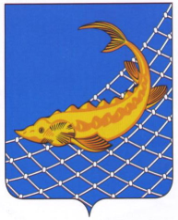 РЫБНО-СЛОБОДСКОГОМУНИЦИПАЛЬНОГО РАЙОНАРЕСПУБЛИКИ ТАТАРСТАН422650, пгт. Рыбная Слобода,ул. Ленина, дом 48ТАТАРСТАН РЕСПУБЛИКАСЫБАЛЫК БИСТӘСЕМУНИЦИПАЛЬ  РАЙОНЫНЫҢБАШКАРМА КОМИТЕТЫ422650, Балык Бистәсе,         Ленин урамы, 48 нче йортТел.: (84361) 22113, факс: (84361) 23012, e-mail: balyk-bistage@tatar.ru, сайт: ribnaya-sloboda.tatarstan.ruТел.: (84361) 22113, факс: (84361) 23012, e-mail: balyk-bistage@tatar.ru, сайт: ribnaya-sloboda.tatarstan.ruПОСТАНОВЛЕНИЕ                                          КАРАР